МИНИСТЕРСТВО ОБРАЗОВАНИЯ И НАУКИ РОССИЙСКОЙ ФЕДЕРАЦИИБелгородский государственный технологический университет им. В.Г. ШуховаМАКРОЭКОНОМИКАМетодические указания к выполнению курсовой работыдля студентов очной и заочной форм обучения направлений подготовки бакалавриата 38.03.01 - Экономика, 38.03.02 – Менеджмент.Белгород 2017МИНИСТЕРСТВО ОБРАЗОВАНИЯ И НАУКИ РОССИЙСКОЙ ФЕДЕРАЦИИБелгородский государственный технологический университет им. В.Г. ШуховаМакроэкономикаУтверждено ученым советом университета в качествеметодических указаний к выполнению курсовой работыдля студентов очной и заочной форм обучениянаправлений подготовки бакалавриата 38.03.01 - Экономика, 38.03.02 – МенеджментБелгород 2017УДК 33 (07)ББК 65я7        М 54Составитель        Т.А. Давыденко, доц.Рецензент            Е.Н. Чижова, д-р. экон. наук, проф.М 54 Макроэкономика: методические указания к выполнению курсовой работы / сост. Т.А. Давыденко. – Белгород: Изд-во БГТУ, 2017. – 19с.В методических указаниях изложены методика выполнения и основные требования к оформлению курсовой работы по макроэкономике. Предназначены для студентов очной и заочной форм обучения направлений подготовки бакалавриата 38.03.01 - Экономика, 38.03.02 – Менеджмент. УДК 33(07)ББК 65я7 © Белгородский государственныйтехнологический университет  (БГТУ) им. В.Г. Шухова, 2017Оглавление1. ЦЕЛИ И ЗАДАЧИ ВЫПОЛНЕНИЯ КУРСОВОЙ РАБОТЫУчебные планы подготовки по направлениям: 38.03.01 - Экономика, 38.03.02 – Менеджмент предусматривают обязательное выполнение курсовой работы по макроэкономике студентами всех профилей. .Курсовая работа завершает изучение дисциплины и способствует закреплению полученных знаний. Ее выполнение является важной формой самостоятельной работы студентов, позволяет им приобрести навыки научного исследования, продемонстрировать умение использовать полученные знания для оценки реальной экономической жизни.Подготовка и защита курсовой работы является важным контрольным мероприятием, позволяющим проверить качество полученных студентом знаний теоретической экономики, оценить степень готовности будущих бакалавров и специалистов к использованию этих знаний в предстоящей практической деятельности. В процессе написания курсовой работы, студент должен научиться:самостоятельно определять и обосновывать актуальность и цель исследования выбранной темы;работать с учебной, научной и периодической экономической литературой;использовать статистический материал для иллюстрации соответствующих теоретических положений;определять общие черты и специфику различных макроэкономических концепций и моделей;аргументировано обосновывать собственную точку зрения по исследуемой проблеме;оформлять результаты проведенного исследования в виде текста;составлять таблицы, схемы, рисунки, содержащие анализ статистической информации;защищать результаты собственных исследований публично. 2. МЕТОДИКА ВЫПОЛНЕНИЯ КУРСОВОЙ РАБОТЫ Подготовка курсовой работы включает выбор темы, составление плана, подбор необходимой литературы и ее изучение, написание текста и его оформление в соответствии с требованиями.2.1. Выбор темыТематика курсовых работ разрабатывается преподавателями, читающими курс «Макроэкономика», утверждается на заседании кафедры, периодически обновляется. Перечень тем охватывает основные разделы учебной программы, составлен с учетом будущей профессиональной специализации студентов, отражает актуальные проблемы социально-экономического развития России и мирового хозяйства.Выбор темы курсовой работы осуществляется студентом и  регулируется преподавателем с учетом особенностей профиля обучения или специализации. Это позволит использовать результаты, полученные в процессе работы над курсовой по макроэкономике, при выполнении учебных заданий по специальным дисциплинам на последующих курсах обучения.2.2. Составление планаПлан работы должен отражать последовательность изучения выбранной темы. Оптимальным является выбор 3 – 4 вопросов, изложение которых позволит: выявить особенности экономических отношений, рассмотреть позиции основных экономических школ, определить внутренние и внешние факторы тех или иных процессов в национальной и мировой экономике, остановиться на специфике функционирования экономики России, оценить перспективы ее развития в современном мире.До составления плана целесообразно ознакомиться с тем, как выбранная для написания курсовой работы тема освещается в основной учебной и дополнительной литературе.Тема и план курсовой работы утверждаются руководителями, после чего никакие изменения ни в названии темы, ни в формулировке вопросов плана без согласования с преподавателем не допускаются.2.3 Подбор литературыПосле ознакомления с изложением выбранной темы в основной учебной литературе следует обратиться к экономическим словарям, справочникам, научным монографиям, статьям в периодических экономических изданиях, публикациям в центральных и местных СМИ. Необходимая статистическая информация концентрируется в специальных сборниках Госкомстата РФ «Социально–экономическое положение России», а также Областного комитета госстатистики «Социально–экономическое положение Белгородской области».Для поиска необходимой литературы рекомендуется воспользоваться каталогами и картотеками научно-технической библиотеки БГТУ им. В.Г. Шухова, а также областной научной и деловой библиотек.Информация по тематике курса макроэкономики публикуется, например, в следующих периодических изданиях: «Российский экономический журнал», «Экономист», «Вопросы экономики», «Общество и экономика», «ЭКО», «Человек и труд», «Маркетинг», «Эксперт», «Финансы», «Деньги и кредит», «Мировая экономика и международные отношения», «Экономика и жизнь», «Век» и др.Получить данные по интересующей теме можно также при помощи систем поиска и каталогов системы “Интернет”.Рекомендуем список наиболее полных и популярных российских сайтов:1. Министерство финансов РФ [Электронный ресурс]. Режим доступа: http://www.minfin.ru/ 2. Правительство РФ [Электронный ресурс]. Режим доступа: http://www.government.ru/content/3. Центральный Банк РФ [Электронный ресурс]. Режим доступа: http://www.cbr.ru/ 4. Федеральная служба государственной статистики - [Электронный ресурс]. Режим доступа: http://www.gks.ru/ 5. Росбизнесконсалтинг [Электронный ресурс]. Режим доступа: http://www.rbc.ru 6. База данных по Бюджетной системе РФ [Электронный ресурс]. Режим доступа: http://www.budgetrf.ru 7. Центр макроэкономического анализа и краткосрочного прогнозирования при ИНП РАН [Электронный ресурс]. Режим доступа: http://www.forecast.ru/ 8. Экономическая экспертная группа при Минфине РФ [Электронный ресурс]. Режим доступа: http://www.eeg.ru 9. Высшая школа экономики [Электронный ресурс]. Режим доступа: http:// www.hse.ru10. Всемирная торговая организация (ВТО) и ежегодное издание InternationalTradeStatistics [Электронный ресурс]. Режим доступа: http://www.wto.org11. Центр международной торговли [Электронный ресурс]. Режим доступа: http://www.intracen.org 12. Международный валютный фонд (МВФ) и издание МВФ TheWorldEconomicOutlook [Электронный ресурс]. Режим доступа: http://www.imf.org 13. Институт международной экономики [Электронный ресурс]. Режим доступа: http://www.iie.com 14. Экономика. Толковый словарь. [Электронный ресурс]. Режим доступа: http://dic.academic.ru/dic.nsf/econ_dict/15. Статистика стран мира [Электронный ресурс]. Режим доступа: http://iformatsiya.ru/16. Вестник гражданского общества [Электронный ресурс]. Режим доступа: http://www.civitas.ru17. Мировая статистика пользователей интернета [Электронный ресурс]. Режим доступа: http://www.internetworldstats.com18. Мировая экономика: новости, статьи, статистика, аналитика [Электронный ресурс]. Ре-жим доступа: http://www.webeconomy.ru19. Министерство экономического развития РФ - Режим доступа: http://economy.gov.ru/minec/main20. Организация Объединённых Наций - Режим доступа: http://www.un.org/ru/index.html21. Совет федерации федерального собрания РФ - Режим доступа: http://www.council.gov.ru/22. Центр гуманитарных технологий (информационно-аналитический портал) - Режим доступа: http://gtmarket.ru/2.4. Подготовка текста курсовой работы2.4.1 Структура работыСтруктура курсовой работы включает:титульный лист (см. приложение №1);оглавление, содержащее все заголовки структурных элементов работы (главы, параграфы и т.д.) с указанием страниц;введение, объемом 1-2 страницы;основную часть, в которой выделяются главы (1,2,3), а в их составе параграфы (1.1, 1.2, ….2.1 и т. д.), их названия должны иметь краткие утвердительные формулировки и быть выделены в заголовки;заключение, объемом 1-2 страницы;список литературы (не менее 25-ти источников);приложения, если используется объемная информация вспомогательного значения (таблицы расчеты, отчеты, справки), на которую делаются ссылки в тексте, для чего приложения озаглавливаются и номеруются.Остановимся на этих элементах подробнее:а) текстовая часть не должна превышать объем 25-35 с. машинописного текста, исключая графический материал, таблицы, список литературы; б) приложения не включаются в общий объем текста; в) введение объемом 1-2 должно содержать обоснование актуальности темы, сценку степени ее разработанности, цель и задачи работы, источники информации и краткую нотацию ее содержания;г) в основной части, в зависимости от цели и задачи, можно дать обзор состояния исследуемой проблемы, отметить основные направления ее решения, отразить научные взгляды, теоретические подходы и практические рекомендации специалистов, сформулировать собственные предложения, провести анализ статистических данных;д) в заключение работы формулируются основные выводы, полученные в процессе исследования, и возможные перспективы развития рассмотренных экономических проблем;е) список использованной литературы составляется в алфавитном порядке с указанием автора, названия работы, места издания, названия издательства и года издания (см. 2.4.3).2.4.2. Требования к содержаниюКурсовая работа выполняется студентом самостоятельно, изложение вопросов должно быть последовательным, логическим и четким, со ссылками на используемую литературу.Содержание работы и уровень ее исполнения должны отражать степень приобретения навыков и умений, перечисленных в первом разделе.Курсовая работа допускается к защите при условии достижения целей, сформулированных во введении.2.4.3 Требования к оформлениюКурсовая работа оформляется по стандарту. Допускается печатный вариант на одной странице листа белой бумаги (формат А4, 210х297 мм) с соблюдением полей: слева - , справа - , сверху - , снизу - . Текст должен быть выполнен в формате Word 7.0-8.0, размер шрифта 12 пт Тimes New Roman, абзац , междустрочный интервал 1,5. Страницы нумеруются на верхнем поле посередине листа, начиная со страницы 3 «Введение». В тексте допускаются только общепринятые аббревиатуры: ООН, РФ, МВФ, ЮНЕСКО, ВТО и т. д.Каждый структурный элемент работы (введение, главы, заключение) следует начинать с новой страницы, воспроизводя его заголовок. Изложение параграфов продолжается на той же странице.Все таблицы, схемы, графики, диаграммы обязательно озаглавливаются и нумеруются в пределах раздела с указанием их названия. Пример оформления рисунка: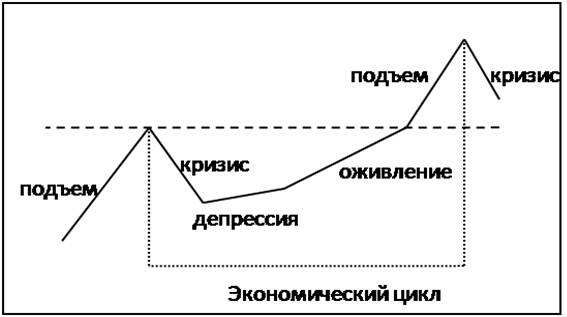 Рис. 1.2. Фазы экономического цикла [1;с.15] Иллюстративные материалы располагаются непосредственно после ссылки на них в тексте. Таблицы оформляются с указанием их номера в пределах главы в правом углу над названием.Пример оформления таблицы:Таблица 2.2Инструменты и результаты фискальной политики [14;с.110]Ссылки на источники теоретических положений и цифрового материала оформляются в виде сносок: [9; с.37]. В скобках, располагаемых непосредственно в тексте после цитат, цифровых данных и другой информации, указывается порядковый номер соответствующего источника из списка литературы (9) и страница (37), на которой в этом источнике опубликован используемый материал.Допускается также такое оформление сносок, когда после дословной цитаты или изложения мысли автора, а также приводимых цифровых и фактических данных вверху указывается порядковый номер (1,2,3 …), а внизу страницы под чертой указывается источник. Пример оформления ссылки (сноски)По мнению В. Андрианова инфляция в России «имеет кроме общих источников и специфические причины, и особые формы проявления».Цитирование высказываний оформляется следующим образом:Пример оформления цитаты:Текст: «…цели России должны способствовать реализации стратегии ее «опережающего развития»Список литературы составляется в алфавитном порядке с указанием автора, названия работы, места издания, названия издательства и года издания. Образцы оформления списка литературы приведены в приложении №3.Курсовая работа сдается на проверку сброшюрованной в такой последовательности: обложка, титульный лист, чистый лист для рецензии руководителя, содержание с указанием страниц по каждому выделенному вопросу, текстовая часть в соответствии с планом, список используемой литературы, приложения.В конце работы ставится дата ее предоставление на проверку и личная подпись студента.Более подробные рекомендации по выполнению работы, а также образцы ее оформления можно получить у руководителя и в кабинете кафедры теории и методологии науки (520 г.к.).3. ПОДГОТОВКА К ЗАЩИТЕ И ЗАЩИТАКУРСОВОЙ РАБОТЫРабота допускается к защите после ее проверки руководителем, о чем делается отметка в рецензии, на титульном листе или в специальном бланке рейтинг-оценки, дается также предварительная оценка («удовлетворительно», «хорошо», «отлично»).Студенту предоставляется время для работы над замечаниями руководителя, отмеченными в рецензии (см. график выполнения курсовой работы, приложение № 4).Вот перечень типичных недостатков, снижающих ценность проведенного исследования:использование устаревшей учебной, научной, справочной и периодической литературы;превышение объема работы сверх установленного из-за неумения выделить основное в рассматриваемых вопросах;отсутствие иллюстративного материала (таблицы, схемы, рисунки, диаграммы);неравномерное распределение текста между главами и параграфами, что приводит к поверхностному рассмотрению некоторых из них;слабая связь рассматриваемых вопросов с особенностями социально-экономических процессов в современной переходной экономике России.Процесс защиты состоит из краткого (5-7 минут) доклада студента о целях работы и результатах исследования, а также из ответов на замечания рецензента и заданные преподавателем вопросы.Окончательная оценка курсовой работы, таким образом, делается не только на основе ее содержания, оформления и рецензии руководителя, но и результата защиты. Она выставляется в ведомости и в зачетной книжке, служит основанием для допуска к экзамену по макроэкономике, а также заносится в приложение к диплому (выписка из зачетной книжки).При получении оценки «неудовлетворительно», студент должен написать новую работу по другой теме, содержащейся в тематике, утвержденной кафедрой.Причины, по которым студент не допускается к защите курсовой работы.Отсутствует утверждённый руководителем план курсовой работы.По результатам проверки на антиплагиат авторский текст составляет менее 50%.Курсовая работа выполнена на тему, которая отсутствует в утвержденном перечне.Тема или план курсовой работы изменены после утверждения их руководителем без согласования с ним.Содержание работы не связано с предметом дисциплины «Макроэкономика», а соответствует предмету других учебных курсов (например, «Основы бизнеса», «Менеджмент», «Рынок ценных бумаг», «Финансы и кредит», и др.).Тема работы не раскрыта в ее содержании.Текст работы дословно повторяет материалы учебных пособий, научных статей и других источников.Оформление работы не соответствует требованиям.Отсутствуют ссылки на источники статистической информации, цитаты, иллюстративные материалы, не представлен в тексте список литературы.Приводятся устаревшие статистические данные, потерявшие актуальность.Небрежное выполнение, наличие в тексте большого числа грамматических и стилистических ошибок.Работа выполнена несамостоятельно: заимствована в архивах или у других студентов, взята в базе данных соответствующих сайтов в интернете. ПРИЛОЖЕНИЯПриложение 1Образец оформления титульного листаПриложение 2Примерная тематика курсовых работ по дисциплине «МАКРОЭКОНОМИКА»ВВП и пути его повышения.Экономический рост: источники, факторы и модели.Проблемы измерения и моделирования экономического роста.Модели макроэкономического равновесия.Инвестиции, их виды и влияние на национальную экономику.Цикличность как форма развития экономики.Экономические кризисы: причины, виды, пути преодоления.Функции государства в рыночной экономике.Методы государственного регулирования экономики.Модели государственного регулирования экономики.Теоретические основы финансовой политики государстваДенежный рынок: структура, функции, механизмБанковская система РФ: структура, функции, роль в макроэкономике.Фондовый рынок (РЦБ) и его роль в рыночной экономике.Коммерческие банки: виды, функции и роль в формировании денежной массы.Денежное обращение, его структура и проблемы функционирования.Кредитно-денежная политика и ее инструменты.Роль Центрального банка в регулировании денежного обращения.Роль государственного бюджета в регулировании экономики.Причины бюджетного дефицита и способы его погашения.Государственный долг как инструмент регулирования экономики.Роль налоговой системы в регулировании экономики.Фискальная политика государства, ее виды и инструменты.Сущность, причины и механизм инфляции.Социально-экономические последствия инфляции и пути их преодоления.Взаимосвязь инфляции и безработицы.Стагфляция, ее причины и проблемы преодоления. Антиинфляционная политика государства.Сущность и причины безработицы.Формы и социально-экономические последствия безработицы. Пути повышения эффективности занятости. Политика занятости: содержание и формы реализации.Мультипликативные эффекты в макроэкономике.Доходы населения: формирование, распределение, использованиеПолитика доходов и оценка уровня жизни.Социальная политика государства: сущность, направления, проблемы реализации.Мировое хозяйство и современные тенденции его развития.Мировая торговля, ее показатели и способы регулирования.Современные формы международного экономического сотрудничества.Платежный баланс и его влияние на национальную экономику.Торговый баланс и его роль в национальной экономике.Современные проблемы международных валютных отношений. Место России в современном мировом хозяйстве.Условия и перспективы экономического роста в России.Потребление, сбережения и инвестиции в экономике России.«Новая» экономика: сущность, критерии, проблемы формирования.Человеческий капитал и параметры его оценки в России.Повышение эффективности функционирования человеческого капитала.Приложение 3Образцы оформления библиографических источниковзаконодательные материалы:Конституция Российской Федерации: офиц. текст. – М.: Маркетинг, 2001. - 39 с.работа одного автора:Иванов, И.И. Основы экономического роста / И.И. Иванов. – М.: ВЛАДОС, 2008. – 145 с.работа двух авторов:Петров, А.И. Экономический потенциал региона: учеб. метод. пособие / А.И. Петров. Б.Е. Веселовский. – СПб.: Изд-во СПбГИЭУ, 2005. - 100 с.работа трех авторов:Карташов. С.А. Трудоустройство: поиск работы / С.А. Карташов, Ю.Г. Одегов, И.А. Кокорев / Под ред. Ю. Г.Одегова. – М.: Экзамен, 2009. – 384 с. журнальная (газетная) статья:Андрианов, В. Инфляция в мировой экономике и в России / В. Андрианов // Общество и экономика. - 2016. - № 7 - 8. – С. 117 – 198.Смирнов. С. Российские ТНК: будет ли прорыв? / Сергей Смирнов // Новая газета. - 2017. - № 94. – С. 3.электронный источник:Сапрыкина В. Ю. Состояние российской экономики и возможности участия страны в глобализационных процессах [Электронный ресурс]. / В.Ю. Сапрыкина. Режим доступа: -  http://sociosphera.ucoz.ruПриложение 4График выполнения курсовой работыУчебное изданиеМакроэкономикаМетодические указания к выполнению курсовой работыдля студентов дневной и заочной форм обучения направлений подготовки: 38.03.01 - Экономика, 38.03.02 – Менеджмент Составитель:   Давыденко Татьяна АлексеевнаПодписано в печать           17. Формат 6084/16 Усл. печ .л.      Уч.-изд. л.      Тираж  … экз.                       Заказ                            Цена             .Отпечатано в Белгородском государственном технологическом университете им. В.Г. Шухова308012, г. Белгород, ул. Костюкова, 461. Цели и задачи выполнения курсовой работы42. Методика выполнения курсовой работы 52.1. Выбор темы52.2. Составление плана52.3. Подбор литературы62.4. Подготовка текста курсовой работы72.4.1. Структура работы72.4.2. Требования к содержанию82.4.3. Требования к оформлению93. Подготовка к защите и защита курсовой работы12Приложения14Приложение 1. Образец оформления титульного листа14Приложение 2. Примерная тематика курсовых работ15Приложение 3. Образцы оформления библиографических источников17Приложение 4. График выполнения курсовой работы18СтраныРФСШАШвецияУкраинаЯпонияНидерландыПоказателиРФСШАШвецияУкраинаЯпонияНидерландыМакс. ставка НДФЛ,%133956174052МРОТ, евро11410307891067201398Расходы на образование, % от ВВП3,85,56,75,33,75,3Расходы на здравоохранение, % от ВВП5,416,29,979,310,8ИРЧП, место6541069123МИНОБРНАУКИ РОССИИФЕДЕРАЛЬНОЕ ГОСУДАРСТВЕННОЕ БЮДЖЕТНОЕ ОБРАЗОВАТЕЛЬНОЕ УЧРЕЖДЕНИЕ ВЫСШЕГО ОБРАЗОВАНИЯ «БЕЛГОРОДСКИЙ ГОСУДАРСТВЕННЫЙТЕХНОЛОГИЧЕСКИЙ УНИВЕРСИТЕТ им. В.Г.ШУХОВА»(БГТУ им. В.Г. Шухова)ИНСТИТУТ ЭКОНОМИКИ И МЕНЕДЖМЕНТАКафедра теории и методологии наукиКУРСОВАЯ РАБОТАпо дисциплине «Макроэкономика»на тему «____________________________»Выполнил(а): ст. гр. …Ф. И. О.Руководитель:(звание, должность, Ф.И.О.)Белгород 2017Выбор темы, составление и утверждение планаПодбор литературы, консультации, подготовка текста, оформлениеСдача на рецензиюРабота над замечаниямиЗащитаДля студентов дневной формы обученияДля студентов дневной формы обученияДля студентов дневной формы обученияДля студентов дневной формы обученияДля студентов дневной формы обученияФевраль, до 1 мартаФевраль - апрельДо 1 мая, за месяц до сессииМайВ период зачетной неделиДля студентов заочной формы обученияДля студентов заочной формы обученияДля студентов заочной формы обученияДля студентов заочной формы обученияДля студентов заочной формы обученияВ период сессии, предшествующей семестру, в котором выполняется работаВ течение семестра самостоятельно или используя дистанционные и аудиторные формы консультацийЗа месяц до начала сессииПосле получения рецензии – до срока защитыВ период сессии, по расписанию деканатаДля студентов дистанционной формы обученияДля студентов дистанционной формы обученияДля студентов дистанционной формы обученияДля студентов дистанционной формы обученияДля студентов дистанционной формы обученияПосле вводного занятия в процессе консультацийПо графику консультацийЗа месяц до даты экзаменовПосле получения рецензии – до срока защитыДо сдачи экзамена